КAРАР                                     №  36                ПОСТАНОВЛЕНИЕ    10 мая 2018 й.                                                                       10 мая 2018 г.Об утверждении Порядка ведения учета и осуществления хранения документов по исполнению судебных актов, предусматривающих обращение взыскания на средства бюджета сельского поселения Енгалышевский сельсовет муниципального района Чишминский район  Республики Башкортостан по денежным обязательствам казенного учреждения сельского поселенияВ соответствии со статьями 242.2, 242.4 Бюджетного кодекса Российской Федерации, частью 3.19 статьи 3 Федерального Закона от 18 июля 2011 года № 239-ФЗ «О внесении изменений в отдельные законодательные акты Российской Федерации в связи с совершенствованием правового положения автономных учреждений», статьей 30 Федерального закона от 08.05.2010 № 83-ФЗ «О внесении изменений в отдельные законодательные акты Российской Федерации в связи с совершенствованием правового положения государственных (муниципальных) учреждений» ПОСТАНОВЛЯЕТ:1          1. Утвердить прилагаемый Порядок ведения учета и осуществления хранения документов по исполнению судебных актов, предусматривающих обращение взыскания на средства бюджета сельского поселения Енгалышевский сельсовет муниципального района Чишминский район Республики Башкортостан  по денежным обязательствам казенного учреждения сельского поселения, лицевые счета которому открыты в Администрации сельского поселения.2. Обнародовать настоящее постановление на информационном стенде администрации сельского поселения Енгалышевский сельсовет муниципального района Чишминский район Республики Башкортостан по адресу: Республика Башкортостан, Чишминский район, с. Енгалышево, ул. Манаева, 13 и на официальном сайте сельского поселения http://engalys.ru/.3. Контроль за исполнением настоящего постановления возложить на главу сельского поселения.И.о. Главы сельского поселения                                           Т.Б. КорнилаеваПриложение к постановлению главы сельскогопоселения Енгалышевский сельсоветмуниципального района Чишминский район Республики Башкортостан 10 мая 2018 г.Порядок
ведения учета и осуществления хранения документов по исполнению судебных актов, предусматривающих обращение взыскания на средства бюджета сельского поселения Енгалышевский сельсовет муниципального района Чишминский  район  Республики Башкортостан по денежным обязательствам казенного учреждения сельского поселенияI. Общие положения          1. Настоящий Порядок определяет действия Администрации сельского поселения Енгалышевский  сельсовет муниципального района Чишминский район Республики Башкортостан  (далее – Администрация сельского поселения) по ведению учета и осуществлению хранения документов, связанных с исполнением исполнительных листов и судебных приказов (далее – исполнительный документ), предусматривающих обращение взыскания на средства бюджета сельского поселения по денежным обязательствам казенного учреждения сельского поселения, лицевые счета которым открыты в Администрации сельского поселения.           2. Исполнительные документы, выданные на основании судебных актов, предусматривающих обращение взыскания по денежным обязательствам казенного учреждения сельского поселения, исполняются в порядке, установленном статьями 242.2,242.4 Бюджетного кодекса Российской Федерации (далее – Кодекс).         3. При наличии электронного документооборота с использованием электронной подписи между Администрацией сельского поселения и казенным учреждением допускается передача и получение документов в электронной форме в установленном соответствующими договорами, соглашениями и регламентами.           В случае передачи функций казенных учреждений сельских поселений по ведению бюджетного (бухгалтерского) учета и формированию бюджетной (бухгалтерской) отчетности иной организации, копии уведомлений, оформленных в соответствии с приложениями №№ 4, 7, 8, 9 к настоящему Порядку направляются иной организации, которой переданы функции.II. Ведение учета и хранения документов по исполнению исполнительных документов, предусматривающих обращение взыскания по денежным обязательствам казенного учреждения сельского поселения.          4. Для ведения учета и осуществления хранения документов, связанных с исполнением исполнительных документов по денежным обязательствам казенного учреждения сельского поселения (далее в настоящей главе – должник), ведется в электронном виде Журнал учета и регистрации исполнительных документов согласно приложению № 1 к настоящему Порядку.       5. Поступивший на исполнение исполнительный документ подлежит регистрации в Журнале учета и регистрации исполнительных документов не позднее следующего дня после его поступления в Администрацию сельского поселения. При этом дата, зафиксированная при регистрации исполнительного документа в качестве входящей корреспонденции, указывается в Журнале учета и регистрации исполнительных документов датой его предъявления в Администрацию сельского поселения.         6. По каждому поступившему исполнительному документу формируется отдельный том в пределах дела по номенклатуре дел (далее в настоящей главе – дело) согласно регистрационному номеру, указанному в Журнале учета и регистрации исполнительных документов. Регистрационный номер не является номером, определяющим очередность по исполнению исполнительных документов, расходы по которым отнесены к одному коду бюджетной классификации Российской Федерации.      Копия исполнительного документа с приложениями, установленными пунктами 1 и 2 статьи 242.1 Кодекса, подшиваются в дело. Оригинал исполнительного документа на период исполнения хранится в деле.         В период исполнения исполнительного документа, по окончании рабочего дня, оригинал исполнительного документа помещается на хранение в сейф.     7. В случае поступления в Администрацию сельского поселения одновременно двух и более исполнительных документов от одного и того же взыскателя в отношении одного и того же должника допускается объединение указанных исполнительных документов в одно дело.      Учет исполнительных документов, объединенных в одно дело, ведется в соответствии с пунктом 6 настоящего Порядка в Журнале учета и регистрации исполнительных документов отдельно по каждому исполнительному документу.      При уведомлении должника (взыскателя, судебного органа) в случаях, предусмотренных настоящим Порядком, направляет одно общее уведомление (приложения № 2, № 3, № 4, № 6, № 7, № 8 и № 9) с приложением к нему копий судебных актов, на основании которых выданы исполнительные документы, и общего заявления взыскателя (представителя взыскателя по доверенности или нотариально удостоверенной копии доверенности или иному документу, удостоверяющему полномочия взыскателя (далее – представитель взыскателя).      Требования по каждому исполнительному документу, объединенному в одно дело, исполняются в соответствии со статьей 242.4 Кодекса на основании отдельных платежных документов по каждому исполнительному документу, предъявляемых должником в Администрацию сельского поселения.     8. При поступлении в Администрацию сельского поселения исполнительного документа о взыскании средств бюджета сельского поселения по денежным обязательствам должника, не имеющего открытого лицевого счета для учета операций по исполнению расходов бюджета сельского поселения, открытому ему как получателю средств бюджета сельского поселения в Администрации сельского поселения, данный исполнительный документ не подлежит регистрации в Журнале учета и регистрации исполнительных документов и в течение пяти рабочих дней направляется взыскателю заказным письмом (или выдается лично под роспись, проставляемую в копии сопроводительного письма с указанием даты получения) со всеми поступившими от него (представителя взыскателя) либо суда документами и с сопроводительным письмом, в котором указывается на отсутствие открытого лицевого счета должника как получателя средств бюджета сельского поселения в Администрации сельского поселения.      9. При возвращении исполнительного документа по основаниям, указанным в пункте 3 статьи 242.1 Кодекса, взыскателю, не позднее пяти рабочих дней после поступления исполнительного документа, направляется заказным письмом (или выдается лично под роспись, проставляемую в копии Уведомления о возвращении исполнительного документа, с указанием даты получения) Уведомление о возвращении исполнительного документа (приложение № 2), к которому прилагаются исполнительный документ со всеми поступившими от взыскателя (представителя взыскателя) либо суда документами.    В случае невозможности возвращения исполнительного документа взыскателю по основаниям, указанным в пункте 3 статьи 242.1 Кодекса, исполнительный документ в соответствии с абзацем четвертым пункта 3.1 статьи 242.1 Кодекса направляется со всеми поступившими от взыскателя (представителя взыскателя) либо суда документами в суд, выдавший данный исполнительный документ, с Уведомлением о возвращении исполнительного документа и указанием причины возврата исполнительного документа.     Копия Уведомления о возвращении исполнительного документа, а также копии документов, поступивших от взыскателя (представителя взыскателя) либо суда, вместе с копией исполнительного документа подшиваются в дело. При этом одновременно ставятся соответствующие отметки в Журнале учета и регистрации исполнительных документов с указанием причины возврата исполнительного документа.     10. При возвращении исполнительного документа по основаниям, указанным в пункте 3.1 статьи 242.1 Кодекса (за исключением абзаца четвертого пункта 3.1 статьи 242.1 Кодекса), Уведомление о возвращении исполнительного документа, к которому прилагается исполнительный документ, направляется в суд, выдавший этот исполнительный документ, заказным письмом. При этом все поступившие документы от взыскателя (представителя взыскателя) либо суда при предъявлении этого исполнительного документа в Администрацию сельского поселения (за исключением исполнительного документа, который направляется в суд) направляются взыскателю с Уведомлением о возвращении документов, приложенных к исполнительному документу (приложение № 3).      Копия Уведомления о возвращении исполнительного документа и Уведомления о возвращении документов, приложенных к исполнительному документу, направленные соответственно в суд и взыскателю, и копии документов, приложенных к исполнительному документу при его предъявлении в Администрацию сельского поселения, а также копия исполнительного документа подшиваются в дело. Одновременно ставится соответствующая отметка в Журнале учета и регистрации исполнительных документов с указанием причины возврата исполнительного документа.      11. Не позднее пяти рабочих дней со дня поступления в Администрацию сельского поселения исполнительного документа любым способом, удостоверяющим его получение, должнику передается Уведомление о поступлении исполнительного документа (приложение № 4) с приложением копии судебного акта и заявления взыскателя, с указанием в Журнале учета и регистрации исполнительных документов номера и даты Уведомления и даты вручения его должнику.      Копия Уведомления о поступлении исполнительного документа с отметкой должника о его получении либо документ, удостоверяющий получение должником данного Уведомления, и представленная должником информация в письменной форме об источнике образования задолженности и кодах бюджетной классификации Российской Федерации, по которым должны быть произведены расходы по исполнению исполнительного документа применительно к бюджетной классификации Российской Федерации текущего финансового года (далее – информация должника), подшиваются в дело.     Представленная информация должника об изменении кодов бюджетной классификации Российской Федерации, внесенных им в ранее представленную информацию, подписанную руководителем (его заместителем) должника и заверенную печатью должника, учитывается в Журнале учета и регистрации исполнительных документов, проставляя соответствующие отметки, и подшивается в дело.     12. При перечислении средств в пользу взыскателя на банковский счет, указанный в его заявлении, для исполнения требований исполнительного документа за счет средств бюджета сельского поселения в Журнале учета и регистрации исполнительных документов указываются сумма, номер и дата платежного документа на перечисление в установленном порядке средств в пределах остатка лимитов бюджетных обязательств (бюджетных ассигнований) и (или) предельных объемов финансирования расходов, отраженных на лицевом счете должника, по кодам бюджетной классификации Российской Федерации, указанным в информации должника.     Информация о перечисленной взыскателю сумме по исполнению требований исполнительного документа указывается в исполнительном документе и заверяется подписями главы сельского поселения (или иного уполномоченного лица) и главного бухгалтера (или иного уполномоченного лица) и печатью Администрации сельского поселения. Копия платежного документа подшивается в дело.    13. В случае частичного исполнения требований исполнительного документа при каждом перечислении в Журнале учета и регистрации исполнительных документов отмечается перечисленная взыскателю сумма, дата и номер платежного документа на ее перечисление.    При перечислении суммы, необходимой для исполнения содержащихся в исполнительном документе требований в полном объеме, на исполнительном документе указывается перечисленная взыскателю сумма и заверяется подписями главы сельского поселения (или иного уполномоченного лица) и главного бухгалтера (или иного уполномоченного лица) и печатью Администрации сельского поселения.     Копии платежных документов о частичном (полном) исполнении исполнительного документа подшиваются в дело.     14.  При исполнении содержащихся в исполнительном документе требований в полном объеме в Журнале учета и регистрации исполнительных документов производится соответствующая запись о полном исполнении требований исполнительного документа.     Исполнительный документ с отметкой об исполнении направляется в течение 10 рабочих дней с момента оплаты в выдавший его суд с Уведомлением о направлении полностью исполненного исполнительного документа (приложение № 6). Заявление взыскателя вместе с копией Уведомления о направлении полностью исполненного исполнительного документа подшивается в дело.      15. При поступлении в Администрацию сельского поселения от должника заверенных копий документов, подтверждающих исполнение (частичное исполнение) требований исполнительного документа, минуя счет Администрации сельского поселения в Журнале учета и регистрации исполнительных документов, указываются реквизиты счета, сумма, дата и номер расчетного (или кассового) банковского документа, подтверждающего исполнение исполнительного документа, либо определение суда об утверждении мирового соглашения согласно действующему законодательству Российской Федерации. Копии сопроводительного письма должника и документов, подтверждающих исполнение требований исполнительного документа, минуя счет Администрации сельского поселения, подшиваются в дело.     При исполнении требований исполнительного документа в полном объеме, минуя счет Администрации сельского поселения, в Журнале учета и регистрации исполнительных документов, кроме перечисленных в абзаце первом настоящего пункта сведений, указываются номер и дата вышеназванного сопроводительного письма должника. Исполнительный документ без проставления отметки на исполнительном документе о его исполнении возвращается в суд, вынесший решение, с сопроводительным письмом и приложением представленных документов, подтверждающих исполнение решения суда.      Копия сопроводительного письма, направляемого в суд, также подшивается в дело.     16. При поступлении в Администрацию сельского поселения надлежащим образом заверенной судом копии судебного акта об отсрочке, рассрочке или приостановлении исполнения исполнительного документа, в период исполнения исполнительного документа, руководствуясь предписаниями, содержащимися в указанной копии судебного акта, проставляется в Журнале учета и регистрации исполнительных документов соответствующая отметка, с указанием наименования и даты представленного судебного акта.     Вышеуказанная копия судебного акта об отсрочке, рассрочке или приостановлении исполнения исполнительного документа подшивается в дело.    В случае поступления в Администрацию сельского поселения надлежащим образом заверенной судом копии судебного акта о возобновлении исполнения исполнительного документа в Журнале учета и регистрации исполнительных документов делается соответствующая запись и не позднее следующего рабочего дня со дня поступления указанного судебного акта от взыскателя, суда или должника в Администрацию сельского поселения должнику направляется (вручается) Уведомление о поступлении судебного акта, предусматривающего возобновление исполнения исполнительного документа (приложение № 7), любым способом, удостоверяющим его получение, с приложением копии указанного судебного акта.      Копия указанного Уведомления, а также надлежащим образом заверенная судом копия судебного акта подшиваются в дело.     В случае поступления в Администрацию сельского поселения документа об отмене ранее принятого судебного акта, на основании которого был выдан исполнительный документ, Уведомление о возвращении исполнительного документа заказным письмом направляется в суд, выдавший этот исполнительный документ, к которому прилагается исполнительный документ. При этом все поступившие документы от взыскателя (представителя взыскателя) либо суда при предъявлении этого исполнительного документа в Администрацию сельского поселения направляются взыскателю с Уведомлением о возвращении документов, приложенных к исполнительному документу.    Копия Уведомления о возвращении исполнительного документа и Уведомления о возвращении документов, приложенных к исполнительному документу, направленные в суд и взыскателю, а также копия документа об отмене ранее принятого судебного акта, на основании которого был выдан предъявленный в Администрацию сельского поселения исполнительный документ, подшиваются в дело. Одновременно ставится соответствующая отметка в Журнале учета и регистрации исполнительных документов с указанием причины возврата исполнительного документа.    17. При поступлении в Администрацию сельского поселения от должника заверенной копии запроса-требования о выделении ему дополнительных лимитов бюджетных обязательств (бюджетных ассигнований) и (или) предельных объемов финансирования расходов, направляемого органу исполнительной власти, осуществляющему бюджетные полномочия главного распорядителя (распорядителя) средств бюджета сельского поселения, в ведении которого находится должник (далее – главный распорядитель (распорядитель) средств), в связи с отсутствием или недостаточностью остатка соответствующих лимитов бюджетных обязательств (бюджетных ассигнований) и (или) предельных объемов финансирования расходов для полного исполнения исполнительного документа, в Журнале учета и регистрации исполнительных документов указываются номер и дата заверенной копии запроса-требования, которая подшивается в дело.    18. При осуществлении Администрацией сельского поселения в случаях, определенных главой 24.1 Кодекса, приостановления операций по расходованию средств на всех лицевых счетах должника, открытые в Администрации сельского поселения, до момента устранения нарушения (за исключением операций по исполнению исполнительных документов), в Журнале учета и регистрации исполнительных документов указываются номер и дата Уведомления о приостановлении операций по расходованию средств в связи с неисполнением требований исполнительного документа (приложение № 8).      Копия Уведомления о приостановлении операций по расходованию средств в связи с неисполнением требований исполнительного документа, направленного должнику, главному распорядителю (распорядителю) средств, структурным подразделениям должника, не позднее дня, следующего за днем приостановления операций по расходованию средств на всех лицевых счетах должника, включая лицевые счета его структурных подразделений, открытые в Администрации сельского поселения, подшивается в дело.     При поступлении в Администрацию сельского поселения надлежащим образом заверенной судом копии судебного акта об отсрочке, рассрочке или приостановлении исполнения исполнительного документа в период приостановления операций на лицевых счетах должника, включая его структурные подразделения, не позднее рабочего дня, следующего за днем его поступления, любым способом, удостоверяющим его получение (заказным письмом или выдает лично под роспись, проставляемую в копии Уведомления о возобновлении операций по расходованию средств, с указанием даты получения), должнику передается Уведомление о возобновлении операций по расходованию средств (приложение № 9) и одновременно проставляются соответствующие записи в Журнале учета и регистрации исполнительных документов.     19. В случае, когда должник в соответствии с абзацем третьим пункта 7 статьи 242.4 Кодекса не исполнил требования, содержащиеся в исполнительном документе, взыскателю в течение 10 дней с даты истечения трехмесячного срока со дня поступления в Администрацию сельского поселения исполнительного документа направляется Уведомление о неисполнении должником – казенным учреждением требований исполнительного документа (приложение № 10). Одновременно в Журнале учета и регистрации исполнительных документов указываются номер и дата направленного взыскателю Уведомления о неисполнении должником требований исполнительного документа, копия которого подшивается в дело.      20. При возвращении взыскателю (либо суду) исполнительного документа в связи с поступлением в Администрацию сельского поселения заявления (либо судебного акта) взыскателя (либо суда) об отзыве исполнительного документа в Журнале учета и регистрации исполнительных документов указываются номер и дата Уведомления о возвращении исполнительного документа и возвращается взыскателю (либо суду) заказным письмом (или выдает лично под роспись, проставляемую в копии Уведомления о возвращении исполнительного документа, с указанием даты получения) полностью или частично неисполненный исполнительный документ с отметкой в исполнительном документе, заверяя ее подписями главы сельского поселения (или иного уполномоченного лица) и главного бухгалтера (или иного уполномоченного лица) и печатью Администрации сельского поселения с указанием о частичной оплате.    Заявление (либо судебный акт) взыскателя (либо суда) об отзыве исполнительного документа, а также копия Уведомления о возвращении исполнительного документа подшиваются в дело.    21. В случае удовлетворения судом заявления взыскателя о взыскании средств в порядке субсидиарной ответственности с органа исполнительной власти, осуществляющего полномочия главного распорядителя (распорядителя) средств бюджета сельского поселения, учет и регистрация документов, связанных с исполнением исполнительных документов, представленных в Администрацию сельского поселения, осуществляются в соответствии с настоящим Порядком.    22. Хранение находящихся в деле документов, связанных с исполнением исполнительных документов, осуществляется в соответствии с требованиями государственного архивного дела не менее пяти лет.III. Особенности ведения учета и хранения документов по исполнению исполнительных документов, предусматривающих обращение взыскания на средства казенных учреждений, и документов, связанных с их исполнением, выплаты по которым имеют периодический характер    23. Учет и регистрация документов, связанных с исполнением исполнительных документов, выплаты по которым имеют периодический характер (далее – исполнительный документ по периодическим выплатам), осуществляется в Журнале учета и регистрации исполнительных документов по периодическим выплатам (приложение № 1.1) в электронном виде. Положения главы II настоящего Порядка применяются при исполнении исполнительных документов по периодическим выплатам (в течение каждого периода1), если настоящей главой не установлено иное.    24. При представлении должником одновременно с указанными в пункте 12 настоящего Порядка документами информации о дате ежемесячной выплаты по исполнительному документу по периодическим выплатам (далее – график ежемесячных выплат) в Журнале учета и регистрации исполнительных документов по периодическим выплатам производится соответствующая запись. График ежемесячных выплат подшивается в дело.    25. При осуществлении в случаях, определенных главой 24.1 Кодекса, приостановления операций по расходованию средств на лицевых счетах должника, включая операции по расходованию средств на лицевых счетах его структурных подразделений, открытых в Администрации сельского поселения, до момента устранения нарушения (за исключением операций по исполнению исполнительных документов), в связи с нарушением сроков, определенных графиком ежемесячных выплат по исполнению исполнительного документа в Журнале учета и регистрации исполнительных документов по периодическим выплатам, указываются номер и дата Уведомления о приостановлении операций по расходованию средств в связи с неисполнением требований исполнительного документа (приложение № 8).     Копия Уведомления о приостановлении операций по расходованию средств в связи с неисполнением требований исполнительного документа не позднее дня, следующего за днем приостановления операций по расходованию средств на всех лицевых счетах должника, включая операции по расходованию средств на лицевых счетах, открытых в Администрации сельского поселения, подшивается в дело.     При возобновлении операций на лицевых счетах должника в Журнале учета выплат по исполнительным документам по периодическим выплатам указываются дата и основание, послужившее отмене примененной санкции.________________________
    1 Период – срок, указанный в исполнительном документе, в течение которого должна быть произведена каждая выплата (месяца, квартал и т. д.).Приложение № 2
к Порядку ведения учета
и осуществления хранения
документов по исполнению
судебных актов, предусматривающих
обращение взыскания на средства
бюджета сельского поселения
по денежным обязательствам
казенных учреждений сельского поселения 
УВЕДОМЛЕНИЕ
о возвращении исполнительного документа_____________________________________________________________________________
           (наименование финансового органа) возвращает исполнительный документ
серия ___ № _______________, выданный «__» _______ 20__ г.
_____________________________________________________________________________,
               (наименование судебного органа, выдавшего исполнительный документ)
    на основании _______________________________________________________________
                   (наименование акта судебного органа, дата, № дела, по которому он вынесен)
в связи ______________________________________________________________________.
                      (указывается причина возврата) Приложение: на ____ л.Приложение № 3
к Порядку ведения учета
и осуществления хранения
документов по исполнению
судебных актов, предусматривающих
обращение взыскания на средства
бюджета сельского поселения
по денежным обязательствам
казенных учреждений 
УВЕДОМЛЕНИЕ
о возвращении документов, приложенных к исполнительному документу
____________________________________________________________________________,
(наименование финансового органа)    возвращает документы _______________________________________________________,
    которые прилагались к исполнительному документу серия ____№ ____,
    выданному «__» ____ 20__ г. __________________________________________________,
                              (наименование судебного органа, выдавшего исполнительный документ)
    на основании _______________________________________________________________
                     (наименование акта судебного органа, дата, № дела, по которому он вынесен)
    в связи ____________________________________________________________________.
                                     (указывается причина возврата)
    Приложение: на ____ л.Приложение № 4
к Порядку ведения учета
и осуществления хранения
документов по исполнению
судебных актов, предусматривающих
обращение взыскания на средства
бюджета сельского поселения
по денежным обязательствам
казенных учреждений сельского поселения 
УВЕДОМЛЕНИЕ
о поступлении исполнительного документа
____________________________________________________________________________,
(наименование финансового органа)    уведомляет о поступлении исполнительного документа: 
    и необходимости представления в течение 10 рабочих дней со дня получения настоящего уведомления следующих документов:    информацию в письменном виде об источнике образования задолженности и о кодах бюджетной классификации Российской Федерации, по которым должны быть произведены расходы бюджета по исполнению исполнительного документа применительно к бюджетной классификации Российской Федерации текущего финансового года;    платежного документа на перечисление в установленном порядке средств в размере полного либо частичного исполнения требований исполнительного документа;    при отсутствии или недостаточности остатка лимитов бюджетных обязательств (бюджетных ассигнований) и (или) предельных объемов финансирования расходов, необходимых для удовлетворения требований, содержащихся в исполнительном документе, заверенную копию запроса – требования, направленного главному распорядителю (распорядителю) о необходимости выделения дополнительных лимитов бюджетных обязательств (бюджетных ассигнований) и (или) объемов финансирования в целях исполнения требований, содержащихся в исполнительном документе.    В случае нарушения должником данных требований Администрация сельского поселения приостанавливает до момента устранения нарушения осуществление операций по расходованию средств на всех лицевых счетах должника, открытые в Администрации сельского поселения (за исключением операций по исполнению исполнительных документов).    Приложение.    копия судебного акта на _____ листах;    копия заявления взыскателя на _____ листах. 
_ _ _ _ _ _ _ _ _ _ _ _ _ _ _ _ _ _ _ _ _ _ _ _ _ _ _ _ _ _ _ _ _ _ _ _ _ _ _ _ _ _ _ _ _ _ _ _ _ _ _ _
    линия отрываРАСПИСКА*
должника о получении Уведомления о поступлении исполнительного документа
от «___» _______ 20__ г. № _______    Должность _________________________________________________________________
_____________________________________________________________________________
                                                   (подпись) (расшифровка подписи)    «__» _______ 20__ г.________________________
    * Заполняется в случае вручения уведомления о поступлении исполнительного документа с нарочным. Приложение № 5
к Порядку ведения учета
и осуществления хранения
документов по исполнению
судебных актов, предусматривающих
обращение взыскания на средства
бюджета сельского поселения
по денежным обязательствам
казенных учреждений  
УВЕДОМЛЕНИЕ
о поступлении исполнительного документа______________________________________________________________
                                           (наименование финансового органа)
    уведомляет о поступлении исполнительного документа: 
    и необходимости представления в течение 30 дней со дня получения настоящего уведомления платежного документа на перечисление в установленном порядке средств для полного либо частичного исполнения требований исполнительного документа в пределах общего остатка средств, учтенных на лицевом счете должника.    Приложение: копия заявления взыскателя на ___ листах. 
РАСПИСКА*1должника о получении Уведомления о поступлении исполнительного документа
от «___» _______ 20__ г. № _______    Должность _________________________________________________________________
_____________________________________________________________________________
                                           (подпись) (расшифровка подписи)
    «__» _______ 20__ г.________________________
    * Заполняется в случае вручения уведомления о поступлении исполнительного документа с нарочным.Приложение № 6
к Порядку ведения учета
и осуществления хранения
документов по исполнению
судебных актов, предусматривающих
обращение взыскания на средства
бюджета сельского поселения
по денежным обязательствам
казенных учреждений сельского поселения 
УВЕДОМЛЕНИЕ
о направлении полностью исполненного исполнительного документа_____________________________________________________________________________
                                        (наименование финансового органа)
    возвращает исполнительный документ серии ________ № _________, выданный
    «__» _______ 20__ г. _____________________________________________________________________________,
                   (наименование судебного органа, выдавшего исполнительный документ)
    на основании _______________________________________________________________
                (наименование акта судебного органа, дата, № дела, по которому он вынесен)
    в связи с полным исполнением требований исполнительного документа.    Приложение: на ___ л.Приложение № 7
к Порядку ведения учета
и осуществления хранения
документов по исполнению
судебных актов, предусматривающих
обращение взыскания на средства
бюджета сельского поселения
по денежным обязательствам
казенных учреждений
сельского поселения 
УВЕДОМЛЕНИЕ
о поступлении судебного акта, предусматривающего возобновление исполнения исполнительного документа    В связи с поступившим _______________________________________________________
    (наименование поступившего судебного акта и судебного органа, выдавшего его)
    сообщаем вам о необходимости исполнения исполнительного документа серия ____ № _______,
    выданного «___» ________ 20__ года
_____________________________________________________________________________,
                   (наименование судебного органа, выдавшего исполнительный документ)
    на основании _______________________________________________________________,
    (наименование акта судебного органа, дата, номер дела, по которому он вынесен)    в порядке и в сроки, определенные главой 24.1 Бюджетного кодекса Российской Федерации.    Приложения: копия указанного судебного акта на ____ листах.
________________________
    * для казенных учреждений необходимо указать сроки, определенные главой 24.1 Бюджетного кодекса Российской Федерации. РАСПИСКА*
должника о получении Уведомления о поступлении исполнительного документа
от «___» _______ 20__ года № _______    Должность ____________________________________________________________
____________________________________________________________
                                              (подпись) (расшифровка подписи)    «__» _______ 20__ года________________________
    * Заполняется в случае вручения уведомления о поступлении исполнительного документа с нарочным.Приложение № 8
к Порядку ведения учета
и осуществления хранения
документов по исполнению
судебных актов, предусматривающих
обращение взыскания на средства
бюджета сельского поселения
по денежным обязательствам
казенных учреждений 
сельского поселенияУведомление
о приостановлении операций по расходованию средств в связи с неисполнением требований исполнительного документаВ связи с неисполнением _______________________________________________________
                                               (наименование должника по исполнительному документу)_____________________________________________________________________________требований исполнительного документа серия ____ № ________________________,выданного «__» ______ 20__ г. __________________________________________________,
                         (наименование судебного органа, выдавшего исполнительный документ)на основании _________________________________________________________________
                      (наименование акта судебного органа, дата, № дела, по которому он  вынесен сообщаем, что на основании _____________________________________________________
(нарушение пункта 3 (6, 7) статьи 242.4 Бюджетного кодекса Российской Федерации. осуществление операций по расходованию средств на лицевых счетах __________ приостановлено до момента устранения нарушений (за исключением случаев, предусмотренных пунктами 19, 26, 36, 42 Порядка ведения учета и осуществления хранения документов по исполнению судебных актов, предусматривающих обращение взыскания на средства бюджета сельского поселения по денежным обязательствам казенных учреждений.Ф.И.О. исполнителя
(телефон)___________________
<*> для казенных учреждений необходимо указать нарушение пункта 3 (6, 7) статьи 242.4 Бюджетного кодекса Российской Федерации.Приложение № 9
к Порядку ведения учета
и осуществления хранения
документов по исполнению
судебных актов, предусматривающих
обращение взыскания на средства
бюджета сельского поселения
по денежным обязательствам
казенных учреждений 
сельского поселенияУВЕДОМЛЕНИЕ
о возобновлении операций по расходованию средств    В связи с поступившим в _____________________________________________________
                                                        (наименование финансового органа)
_____________________________________________________________________________
    (наименование поступившего судебного акта и судебного органа, выдавшего его/иного
     документа, послужившего основанием для возобновления операций по расходованию
                                                                   средств)
_____________________________________________________________________________
                                (содержание поступившего судебного акта/документа)
    операции на лицевых счетах __________________________________________________,
                                                     (наименование должника по исполнительному документу)
    приостановленные в соответствии с положениями, установленными
_____________________________________________________________________________
    (статьей 242.4 Бюджетного кодекса Российской Федерации,    при неисполнении требований исполнительного документа серия ____ № ____,
выданного «___» ____ 20__ г.
_____________________________________________________________________________,
                 (наименование судебного органа, выдавшего исполнительный документ)
    на основании _______________________________________________________________
                     (наименование акта судебного органа, дата, № дела, по которому он вынесен)
    возобновлены.
________________________
    * для казенных учреждений необходимо указать положения статьи 242.4 Бюджетного кодекса Российской Федерации.Приложение № 10
к Порядку ведения учета
и осуществления хранения
документов по исполнению
судебных актов, предусматривающих
обращение взыскания на средства
бюджета сельского поселения
по денежным обязательствам
казенного учреждения 
сельского поселенияУВЕДОМЛЕНИЕ
о неисполнении должником – казенным учреждением требований исполнительного документа    В связи с истечением ______________________________________ трехмесячного срока
                                     (дата поступления исполнительного документа)
исполнения ____
    исполнения исполнительного документа серии ____№ _____, выданного «___» ____ 20___ г.
______________________________________________________________________________,
                   (наименование судебного органа, выдавшего исполнительный документ)
    на основании _______________________________________________________________,
                    (наименование акта судебного органа, дата, № дела, по которому он вынесен)
    и неисполнением должником содержащихся в нем требований сообщаем вам о
возможности отзыва исполнительного документа и предъявления исковых требований по
неисполненному исполнительному документу к главному распорядителю средств
бюджета сельского поселения
_____________________________________________________________________________,
    (наименование и адрес главного распорядителя средств бюджета сельского поселения)
    в ведение которого находится должник.
    Для отзыва исполнительного документа вам необходимо направить в Администрацию сельского поселения заявление с просьбой о его возврате.Приложение № 1.1
к Порядку ведения учета
и осуществления хранения
документов по исполнению
судебных актов, предусматривающих
обращение взыскания на средства
бюджета сельского поселения
по денежным обязательствам
казенного учреждения сельского поселенияЖУРНАЛ
учета и регистрации исполнительных документов, предусматривающих обращение взыскания на средства казенного учреждения сельского поселения, по периодическим выплатам
______________________________________________________
наименование финансового органаПриложение № 1
к Порядку ведения учета
и осуществления хранения
документов по исполнению
судебных актов, предусматривающих
обращение взыскания на средства
бюджета сельского поселения
по денежным обязательствамказенного учреждения сельского поселенияЖУРНАЛ
учета и регистрации исполнительных документов, предусматривающих обращение взыскания на средства казенного учреждения сельского поселения
____________________________________________________________________________
наименование финансового органа 
________________________
    * При исполнении требований исполнительного документа в полном объеме сумма по последнему платежному документу выделяется жирным шрифтом.1    ** При возврате исполнительного документа в соответствии:    – с пунктом 11, 12 настоящего Порядка, указываются основания для возврата исполнительного документа, определенные пунктом 3, 3.1 статьи 242.1 Кодекса;    – с пунктом 17 настоящего Порядка при исполнении требований исполнительного документа в полном объеме, указываются номер и дата сопроводительного письма должника;    – с пунктом 18 настоящего Порядка, указывается номер и дата судебного акта, отменившего исполнительный документ;    – с пунктом 22 настоящего Порядка, указывается дата и номер (для юридического лица) заявления взыскателя об отзыве исполнительного документа.    *** Указывается один из следующих цифровых кодов категории взыскания:    1.Трудовые (служебные) споры;    2. Возврат средств из бюджета сельского поселения;    3. Взыскание суммы основного долга по неисполненному договору (контракту);    4. Взыскание неустойки (пени, штрафы и иные санкции) и убытков, причиненных неисполнением договоров (контрактов);    5. Государственная пошлина;    6. Взыскания по обязательствам, возникающим вследствие причинения вреда жизни и здоровью;    7. Взыскания по обязательствам, возникающим вследствие причинения вреда имуществу;    8. Иные взыскания.Баш[ортостан Республика]ыШишм^ районыМУНИЦИПАЛЬ РАЙОН советЫныЕНГАЛЫШ ауыл советыауыл биЛ^м^е хакимите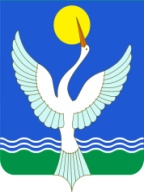 администрацияСЕЛЬСКОГО ПОСЕЛЕНИЯЕнгалышевский сельсоветМУНИЦИПАЛЬНОГО РАЙОНАЧишминскИЙ районРеспублики Башкортостанот «__» _______ __ г.№ ____(наименование организации/Ф.И.О.
взыскателя/наименование судебного органа)(адрес)Руководитель
(уполномоченное лицо)(подпись)(расшифровка подписи)Ф. И. О. исполнителя (телефон)от «__» № ____(наименование организации/Ф.И.О. взыскателя)(адрес)Руководитель
(уполномоченное лицо)(подпись)(расшифровка подписи)Ф. И. О. исполнителя (телефон)от «__» _______ 20__ г.№ ____(наименование и адрес должника)(адрес)№ п/пДата поступления исполнительного документа в Администрацию сельского поселенияНаименование организации/ Ф.И.О. взыскателя по исполнительному документу (представителя взыскателя)/ судебного органа, представившего исполнительный документ/ номер и дата почтового уведомленияИсполнительный документИсполнительный документИсполнительный документ№ п/пДата поступления исполнительного документа в Администрацию сельского поселенияНаименование организации/ Ф.И.О. взыскателя по исполнительному документу (представителя взыскателя)/ судебного органа, представившего исполнительный документ/ номер и дата почтового уведомленияномер и дата выдачинаименование судебного органанаименование судебного акта, номер дела, по которому выдан исполнительный документ123456Руководитель
(уполномоченное лицо)(подпись)(расшифровка подписи)Ф. И. О. исполнителя (телефон)от «__» _______ 20__ г.№ ____(наименование и адрес должника)№ п/пДата поступления исполнительного документа в Администрации сельского поселенияНаименование организации/ Ф.И.О. взыскателя (представителя взыскателя)/ судебного органа, представившего исполнительный документ/ номер и дата почтового уведомленияИсполнительный документИсполнительный документИсполнительный документ№ п/пДата поступления исполнительного документа в Администрации сельского поселенияНаименование организации/ Ф.И.О. взыскателя (представителя взыскателя)/ судебного органа, представившего исполнительный документ/ номер и дата почтового уведомлениясерия, номер и дата выдачинаименование судебного органанаименование судебного акта и номер дела, по которому выдан исполнительный документ123456Руководитель
(уполномоченное лицо)(подпись)(расшифровка подписи)Ф. И. О. исполнителя (телефон)от «__» _______ 20__ г.№ ____(наименование судебного органа, выдавшего
исполнительный документ(адрес)Руководитель
(уполномоченное лицо)(подпись)(расшифровка подписи)Ф. И. О. исполнителя (телефон)от «__» _______ 20__ г.№ ____(наименование и адрес должникаРуководитель
(уполномоченное лицо)(подпись)(расшифровка подписи)Ф. И. О. исполнителя (телефон)от «__» __________ 20__ г.№ ____(наименование должника)(адрес)(наименование структурного
подразделения должника)Руководитель
(уполномоченное лицо)Руководитель
(уполномоченное лицо)(подпись)(расшифровка подписи)№ ____(наименование должника,
структурного подразделения должника(адрес)Руководитель
(уполномоченное лицо)(подпись)(расшифровка подписи)Ф. И. О. исполнителя (телефон)№ ____(наименование организации/ФИО)взыскателя по исполнительному документу)(адрес)Руководитель
(уполномоченное лицо)(подпись)(расшифровка подписи)Ф. И. О. исполнителя (телефон)№ п/пНомер исполнительного документа, присвоенный при регистрации входящей корреспонденцииДата предъявления исполнительного документаИсполнительный документИсполнительный документИсполнительный документКоличество листов приложенияНаименование должника в исполнительном документеНаименование взыскателя/Ф.И.О. взыскателя по исполнительному документу (представителя взыскателя)/ наименование судебного органа, предъявившего исполнительный документ/номер и дата почтового уведомления№ п/пНомер исполнительного документа, присвоенный при регистрации входящей корреспонденцииДата предъявления исполнительного документаномердатанаименование судебного органаКоличество листов приложенияНаименование должника в исполнительном документеНаименование взыскателя/Ф.И.О. взыскателя по исполнительному документу (представителя взыскателя)/ наименование судебного органа, предъявившего исполнительный документ/номер и дата почтового уведомления123456789Банковские реквизиты (адрес) взыскателя по исполнительному документуСумма, взыскиваемая по исполнительному документу, руб.Уведомление о поступлении исполнительного документа, направляемое должнику/о возобновлении исполнения исполнительного документаУведомление о поступлении исполнительного документа, направляемое должнику/о возобновлении исполнения исполнительного документаДата вручения уведомления должникуИнформация об источнике образования задолженностиИнформация об источнике образования задолженностиИнформация об источнике образования задолженностиИнформация об источнике образования задолженностиБанковские реквизиты (адрес) взыскателя по исполнительному документуСумма, взыскиваемая по исполнительному документу, руб.Уведомление о поступлении исполнительного документа, направляемое должнику/о возобновлении исполнения исполнительного документаУведомление о поступлении исполнительного документа, направляемое должнику/о возобновлении исполнения исполнительного документаДата вручения уведомления должникуинформация должникаинформация должникауточняющая информация должника (в случае изменения кодов бюджетной классификации)уточняющая информация должника (в случае изменения кодов бюджетной классификации)Банковские реквизиты (адрес) взыскателя по исполнительному документуСумма, взыскиваемая по исполнительному документу, руб.номердатаДата вручения уведомления должникуномердатаномердата101112131415161718Периоды проведения оплаты требований исполнительного документа (месяц, квартал и т. д.)Запрос-требованиеЗапрос-требованиеПриостановление операций по счетуПриостановление операций по счетуПриостановление операций по счетуПриостановление операций по счетуУведомление о неисполнении должником требований исполнительного документаУведомление о неисполнении должником требований исполнительного документаИсполненоИсполненоИсполненоИсполненоИсполненоИсполненоПериоды проведения оплаты требований исполнительного документа (месяц, квартал и т. д.)Запрос-требованиеЗапрос-требованиеуведомление о приостановлении операций по расходованию средстуведомление о приостановлении операций по расходованию средстуведомление о возобновление операций по расходованию средствуведомление о возобновление операций по расходованию средствУведомление о неисполнении должником требований исполнительного документаУведомление о неисполнении должником требований исполнительного документас лицевого счета по учету бюджетных средств платежный документс лицевого счета по учету бюджетных средств платежный документс лицевого счета по учету бюджетных средств платежный документс иных счетов платежный документс иных счетов платежный документс иных счетов платежный документПериоды проведения оплаты требований исполнительного документа (месяц, квартал и т. д.)номердатаномердатаоснование возобновлениядатаномердатаномердатасумма, руб.номер дата сумма, руб.номер дата сумма, руб.номер дата сумма, руб.192021222324252627282930313233Возврат исполнительного документаВозврат исполнительного документаВозврат исполнительного документаПриостановление исполнения исполнительных документовПриостановление исполнения исполнительных документовВозобновление исполнения исполнительного документаВозобновление исполнения исполнительного документауведомление (сопроводительное письмо)уведомление (сопроводительное письмо)причина возвратанаименование документа и судебного органа, его выдавшего (номер, дата)срок (с __ по ___)наименование документа и судебного органа, его выдавшего (номер, дата)дата поступленияномердатапричина возвратанаименование документа и судебного органа, его выдавшего (номер, дата)срок (с __ по ___)наименование документа и судебного органа, его выдавшего (номер, дата)дата поступления34353637383940№ п/пНомер исполнительного документа, присвоенный при регистрации входящей корреспонденцииДата предъявления исполнительного документаИсполнительный документИсполнительный документИсполнительный документКоличество листов приложенияНаименование должника в соответствии с исполнительным документомНаименование организации(Ф.И.О.) взыскателя по исполнительному документуНаименование организации(Ф.И.О.) взыскателя по исполнительному документу (представителя взыскателя) судебного органа, предъявившего исполнительный документ/ номер и дата почтового уведомленияБанковские реквизиты (адрес) взыскателяСумма, взыскиваемая по исполнительному документу, руб.№ п/пНомер исполнительного документа, присвоенный при регистрации входящей корреспонденцииДата предъявления исполнительного документаномердатанаименование судебного органаКоличество листов приложенияНаименование должника в соответствии с исполнительным документомНаименование организации(Ф.И.О.) взыскателя по исполнительному документуНаименование организации(Ф.И.О.) взыскателя по исполнительному документу (представителя взыскателя) судебного органа, предъявившего исполнительный документ/ номер и дата почтового уведомленияБанковские реквизиты (адрес) взыскателяСумма, взыскиваемая по исполнительному документу, руб.123456789101112Уведомление о поступлении исполнительного документаУведомление о поступлении исполнительного документаДата вручения уведомленияИнформация об источнике образования задолженностиИнформация об источнике образования задолженностиИнформация об источнике образования задолженностиИнформация об источнике образования задолженностиЗапрос-требованиеЗапрос-требованиеУведомление о приостановлении операций по расходованию средствУведомление о приостановлении операций по расходованию средствУведомление о возобновлении операцийУведомление о возобновлении операцийУведомление о возобновлении операцийУведомление о неисполнении должником требований исполнительного документаУведомление о неисполнении должником требований исполнительного документаУведомление о поступлении исполнительного документаУведомление о поступлении исполнительного документаДата вручения уведомленияинформация должникаинформация должникауточняющая информация должника (в случае изменения кода бюджетной классификации)уточняющая информация должника (в случае изменения кода бюджетной классификации)Запрос-требованиеЗапрос-требованиеУведомление о приостановлении операций по расходованию средствУведомление о приостановлении операций по расходованию средствУведомление о возобновлении операцийУведомление о возобновлении операцийУведомление о возобновлении операцийУведомление о неисполнении должником требований исполнительного документаУведомление о неисполнении должником требований исполнительного документаномердатаДата вручения уведомленияномердатаномердатаномердатаномердатаоснование возобновленияномердатаномердата13141516171819202122232425262728ИсполненоИсполненоИсполненоИсполненоИсполненоИсполненоВозврат исполнительного документаВозврат исполнительного документаВозврат исполнительного документаПриостановление исполнения исполнительных документовПриостановление исполнения исполнительных документовВозобновление исполнения исполнительного документаВозобновление исполнения исполнительного документаКод категории дела***с лицевого счета по учету бюджетных средствс лицевого счета по учету бюджетных средствс лицевого счета по учету бюджетных средствс иных счетовс иных счетовс иных счетовуведомление (сопроводительное письмо)уведомление (сопроводительное письмо)причина возврата**наименование документа и судебного органа, его выдавшего (дата, номер)срок (с ___ по ___)наименование документа и судебного органа, его выдавшего (дата, номер)дата поступления в МинистерствоКод категории дела***платежный документплатежный документплатежный документплатежный документплатежный документплатежный документуведомление (сопроводительное письмо)уведомление (сопроводительное письмо)причина возврата**наименование документа и судебного органа, его выдавшего (дата, номер)срок (с ___ по ___)наименование документа и судебного органа, его выдавшего (дата, номер)дата поступления в МинистерствоКод категории дела***номердатасумма, руб. *номердатасумма, руб. *номердатапричина возврата**наименование документа и судебного органа, его выдавшего (дата, номер)срок (с ___ по ___)наименование документа и судебного органа, его выдавшего (дата, номер)дата поступления в МинистерствоКод категории дела***2930313233343536373839404143